О внесении изменений в приказ финансового управления администрации города Чебоксары от 15.12.2016 № 58 В соответствии с пунктом 15 Положения о бюджетных правоотношениях в муниципальном образовании городе Чебоксары, утвержденного решением Чебоксарского городского Собрания депутатов            от 22.05.2008 № 1011 п р и к а з ы в а ю:Внести в Порядок составления и ведения сводной бюджетной росписи бюджета города Чебоксары и бюджетных росписей главных распорядителей средств бюджета города Чебоксары (главных администраторов источников финансирования дефицита бюджета города Чебоксары), а также утверждения (изменения) лимитов бюджетных обязательств бюджета города Чебоксары, утвержденный приказом финансового управления администрации города Чебоксары от 15.12.2016            № 58 (далее - Порядок), следующие изменения:пункт 11 раздела III Порядка дополнить абзацем следующего содержания:«При отзыве ЛБО главный распорядитель в течение 3 рабочих дней                 с момента получения Справок-уведомлений об изменении лимитов бюджетных обязательств согласно приложению № 7 к настоящему Порядку доводит измененные ЛБО до соответствующих получателей бюджетных средств.»;в разделе V Порядка:в пункте 16:в подпункте 16.14 слова «настоящим Кодексом» заменить словами «Бюджетным кодексом Российской Федерации»;абзац первый подпункта 16.21 дополнить словами «, а также законодательством Российской Федерации».2. Настоящий приказ вступает в силу со дня подписания.3. Разместить настоящий приказ на официальном сайте финансового управления администрации города Чебоксары в информационно- телекоммуникационной сети «Интернет».4. Контроль за исполнением приказа возложить на заместителя начальника финансового управления администрации города Чебоксары - начальника отдела бюджетной и налоговой политики Н.А. Козлову.Начальник управления                                                                     Н.Г. КуликоваЧăваш РеспубликиШупашкар хулаадминистрацийěНфинанс управленийĕПРИКАЗĔ_____________ № __________Шупашкар хули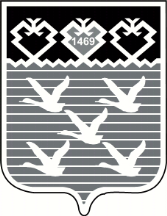 Чувашская РеспубликаФинансовое управление администрациигорода ЧебоксаРЫПРИКАЗ15.10.2021 № 211г.Чебоксары